ФЕДЕРАЛЬНОЕ АГЕНТСТВО ЖЕЛЕЗНОДОРОЖНОГО ТРАНСПОРТА Федеральное государственное бюджетное образовательное учреждение высшего образования«Петербургский государственный университет путей сообщения Императора Александра I»(ФГБОУ ВО ПГУПС)Кафедра «Прочность материалов и конструкций»РАБОЧАЯ ПРОГРАММАдисциплины«СТРОИТЕЛЬНАЯ МЕХАНИКА» (Б1.Б.19)для специальности08.05.01 «Строительство уникальных зданий и сооружений» по специализации«Строительство высотных и большепролетных зданий и сооружений»Форма обучения – очнаяСанкт-Петербург2016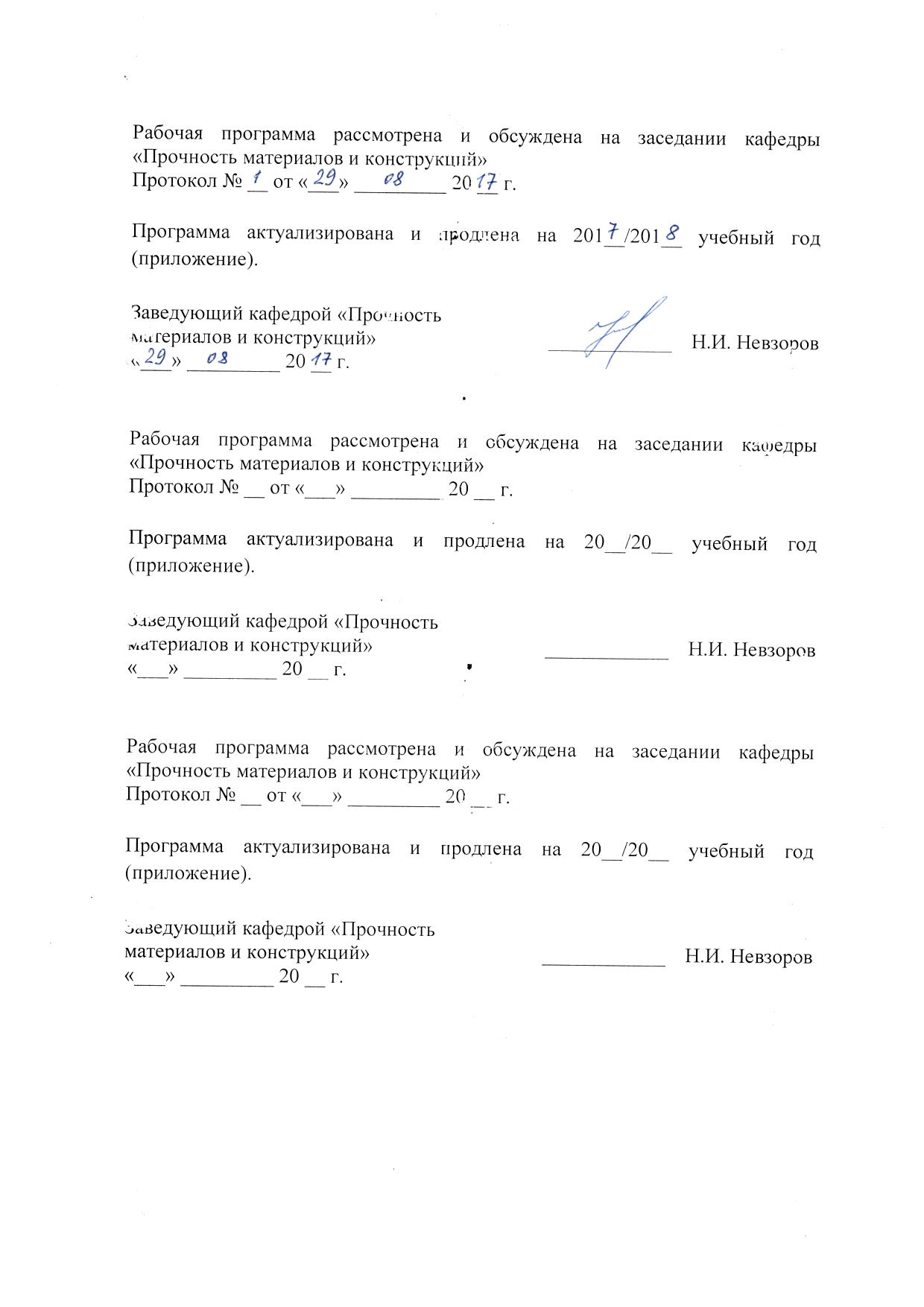 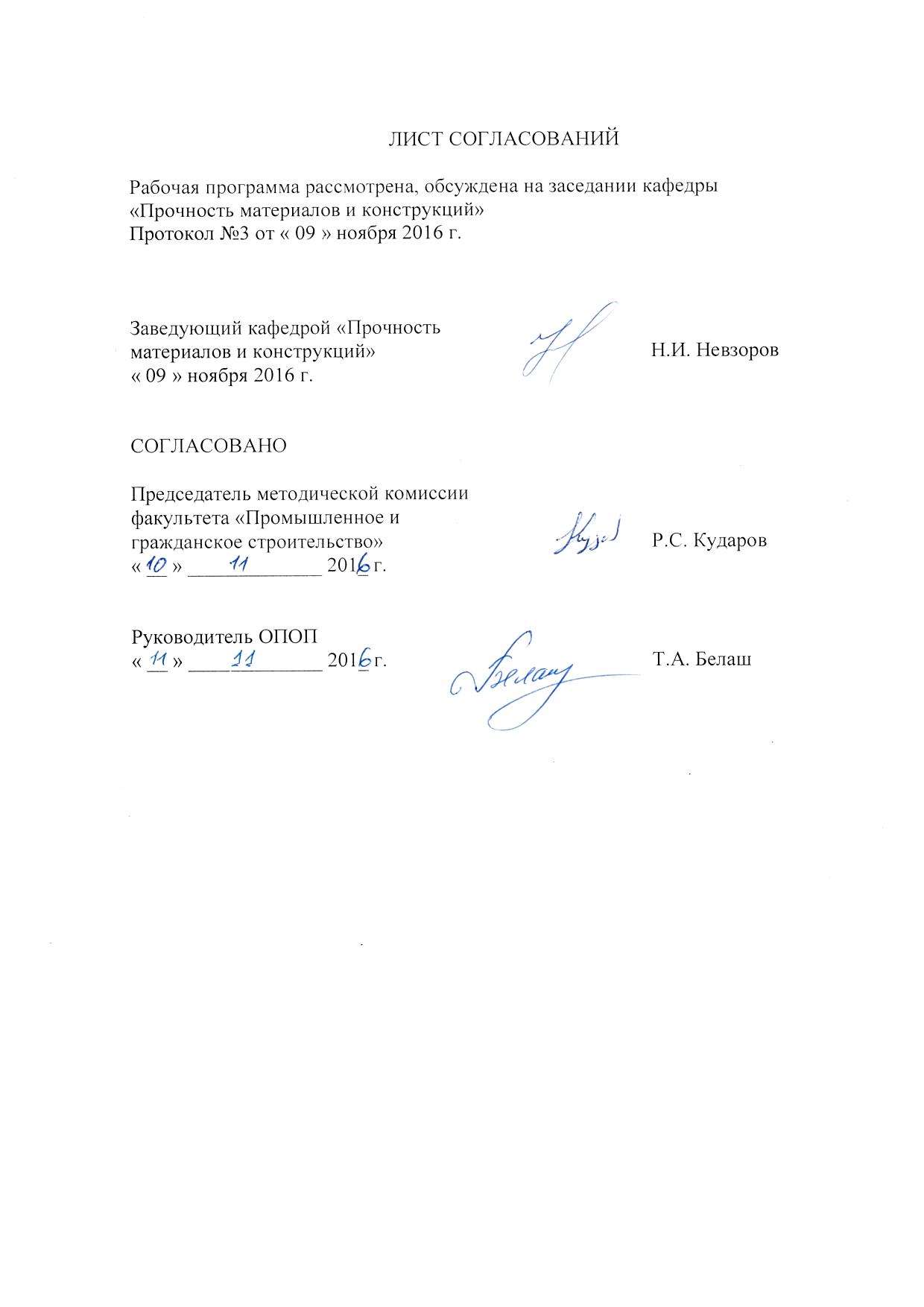 1. Цели и задачи дисциплиныРабочая программа составлена в соответствии с ФГОС ВО, утвержденным «11» августа 2016 г., приказ № 1030 по специальности 08.05.01 «Строительство уникальных зданий и сооружений», по дисциплине Б1.Б.19«Строительная механика».Целью изучения дисциплины «Строительная механика»является обеспечение базы инженерной и практической подготовкиобучающихся в области прикладной механики деформируемого твердого тела, развитие инженерного мышления, приобретение знаний для изучения последующих дисциплин.Целью изучения дисциплины является формирование готовности к использованию полученных в результате изучения дисциплины знаний и умений в профессиональной деятельности.Для достижения поставленной цели решаются следующие задачи:изучение теоретических основ дисциплины;приобретение практических навыков путем решения типовых задач;выполнение расчетно-проектировочных работ, моделирующих реальные проекты. 2. Перечень планируемых результатов обучения по дисциплине, соотнесенных с планируемыми результатами освоения основной профессиональной образовательной программыПланируемыми результатами обучения по дисциплине являются: приобретение знаний, умений, навыков.В результате освоения дисциплины обучающийся должен:ЗНАТЬ:основные законы естественнонаучных дисциплин;методы математического анализа и моделирования;теоретические и экспериментальные методы исследованияУМЕТЬ:применять методы математического анализа и моделирования, применять методы теоретического и экспериментального исследования;привлекать для решения задач соответствующий физико-математический аппарат;ВЛАДЕТЬ:способностью выявить естественнонаучную сущность проблем, возникающих в ходе профессиональной деятельности;основными методами, способами и средствами получения, хранения, переработки информации;навыками работы с компьютером как средством управления информацией.Изучение дисциплины направлено на формирование следующих общепрофессиональных компетенций (ОПК):использованием основных законов естественнонаучных дисциплин в профессиональной деятельности, применением методов математического анализа и математического (компьютерного) моделирования, теоретического и экспериментального исследования (ОПК-6);способностью выявить естественнонаучную сущность проблем, возникающих в ходе профессиональной деятельности, привлечь их для решения соответствующий физико-математический аппарат (ОПК-7).Область профессиональной деятельности обучающихся, освоивших данную дисциплину, приведена в п.2.1 общей характеристики ОПОП.Объекты профессиональной деятельности обучающихся, освоивших данную дисциплину, приведена в п.2.2 общей характеристики ОПОП.3. Место дисциплины в структуре основной профессиональной образовательной программыДисциплина «Строительная механика» (Б1.Б.19) относится к базовой части и является обязательной дисциплиной для обучающихся. 4. Объем дисциплины и виды учебной работыДля очной формы обученияПримечания: «Форма контроля знаний» – экзамен (Э)5 Содержание и структура дисциплины5.1 Содержание дисциплины5.2 Разделы дисциплины и виды занятийДля очной формы обучения6. Перечень учебно-методического обеспечения для
 самостоятельной работы обучающихся по дисциплине7. Фонд оценочных средств для проведения текущего контроля успеваемости и промежуточной аттестации обучающихся по дисциплинеФонд оценочных средств по дисциплине является неотъемлемой частью рабочей программы и представлен отдельным документом, рассмотренным на заседании кафедры и утвержденным заведующим кафедрой.8. Перечень основной и дополнительной учебной литературы, нормативно-правовой документации и других изданий, необходимых для освоения дисциплины8.1  Перечень основной учебной литературы, необходимой для освоения дисциплиныДарков А. В.  Строительная механика [Электронный ресурс] : учеб. / А. В. Дарков, Н.  Н. Шапошников. – Электрон.дан. - СПб.: Лань, 2010. - 656 с. – Режим доступа: http://e.lanbook.com/book/121— Загл. с экрана.8.2 Перечень дополнительной учебной литературы, необходимой для освоения дисциплины1. Васильков Г. В. Строительная механика. Динамика и устойчивость сооружений. [Электронный ресурс] : учеб.пособие / Г. В. Васильков, З. В. Буйко. – Электрон.дан. - СПб.: Лань, 2013. - 256 с. – Режим доступа: http://e.lanbook.com/book/5110— Загл. с экрана.2. Никольский М. Д. Динамика и устойчивость искусственных сооружений [Текст]: учеб.пособие / М. Д. Никольский, И. И. Рыбина. - СПб. : ПГУПС, 2008. - 167 с. : ил.3. Александров А. В.  Строительная механика : в 2-х кн.: учеб.пособие: для вузов ж.-д. трансп. / А. В. Александров, В. Д. Потапов, В. Б. Зылев ; ред. А. В. Александров. - М. : Высшая школа. - ISBN 978-5-06-005356-2.Кн. 2 : Динамика и устойчивость упругих систем. - 2008. - 384 с. : ил.8.3 Перечень нормативно-правовой документации, необходимой для освоения дисциплины.При освоении данной дисциплины нормативно-правовая документация не используется.8.4 Другие издания, необходимые для освоения дисциплины1. Строительная механика. Примеры и задачи : учеб.пособие: для вузов / С. В. Елизаров [и др.] ; ред. С. В. Елизаров. - СПб. : ПГУПС, 2009. - 460 с. : ил. 2. Решение задач по строительной механике [Текст] : метод.указания для студ. заоч. формы обучения. Ч. 1 / ПГУПС. Каф. "Прочность материалов и конструкций" ; сост.: С. В. Елизаров [и др.]. - 2-е изд. - СПб. : ПГУПС, 2008. - 24 с. : ил.	3. Решение задач по строительной механике [Текст] : метод.указания для студ. заоч. формы обучения. Ч. 2 / ПГУПС. Каф. "Прочность материалов и конструкций" ; сост.: С. В. Елизаров [и др.]. - 2-е изд. - СПб. : ПГУПС, 2008. - 74 с. : ил. 9. Перечень ресурсов информационно-телекоммуникационной сети «Интернет», необходимых для освоения дисциплиныЛичный кабинет обучающегося и электронная информационно-образовательная среда. [Электронный ресурс]. – Режим доступа: http://sdo.pgups.ru/ (для доступа к полнотекстовым документам требуется авторизация).Электронная библиотека онлайн «Единое окно к образовательным ресурсам» [Электронный ресурс]. Режим доступа:  https://window.edu.ru. свободный. — Загл. с экрана.Электронно-библиотечная система ЛАНЬ [Электронный ресурс]. Режим доступа:  https://e.lanbook.com — Загл. с экрана.Электронно-библиотечная система ibooks.ru[Электронный ресурс]. Режим доступа:  https://ibooks.ru/  — Загл. с экрана.Электронные учебные и учебно-методические материалы, размещенные на сайте кафедры в сети Интернет по адресу http://kafedra-pmik.ru/library.php 10. Методические указания для обучающихся по освоению дисциплиныПорядок изучения дисциплины следующий:Освоение разделов дисциплины производится в порядке, приведенном в разделе 5 «Содержание и структура дисциплины». Обучающийся должен освоить все разделы дисциплины с помощью учебно-методического обеспечения, приведенного в разделах 6, 8 и 9 рабочей программы. Для формирования компетенций обучающийся должен представить выполненные типовые контрольные задания или иные материалы, необходимые для оценки знаний, умений, навыков, предусмотренные текущим контролем (см. фонд оценочных средств по дисциплине).По итогам текущего контроля по дисциплине, обучающийся должен пройти  промежуточную аттестацию (см. фонд оценочных средств по дисциплине).11. Перечень информационных технологий, используемых при осуществлении образовательного процесса по дисциплине, включая перечень программного обеспечения и информационных справочных системПри осуществлении образовательного процесса по дисциплине «Строительная механика» используются следующие информационные технологии:технические средства (персональные компьютеры, проектор);методы обучения с использованием информационных технологий (демонстрация мультимедийных материалов);электронная информационно-образовательная среда Петербургского государственного университета путей сообщения Императора АлександраI[Электронный ресурс]. —Режим доступа: http://sdo.pgups.ru.Дисциплина обеспечена необходимым комплектом лицензионного программного обеспечения, установленного на технических средствах, размещенных в специальных помещениях и помещениях для самостоятельной работы в соответствии с утвержденными расписаниями учебных занятий, консультаций, текущего контроля и промежуточной аттестации, самостоятельной работы.12. Описание материально-технической базы, необходимой для осуществления образовательного процесса по дисциплинеМатериально-техническая база обеспечивает проведение всех видов учебных занятий, предусмотренных учебным планом по специальности 08.05.01 «Строительство уникальных зданий и сооружений» и соответствует действующим санитарным и противопожарным нормам и правилам.Она содержит специальные помещения – учебные аудитории для проведения занятий лекционного типа, практических занятий, лабораторных работ, контрольных работ, групповых и индивидуальных консультаций, текущего контроля и промежуточной аттестации, а также помещения для самостоятельной работы и помещения для хранения и профилактического обслуживания учебного оборудования. Помещения на семестр учебного года выделяются в соответствии с расписанием занятий.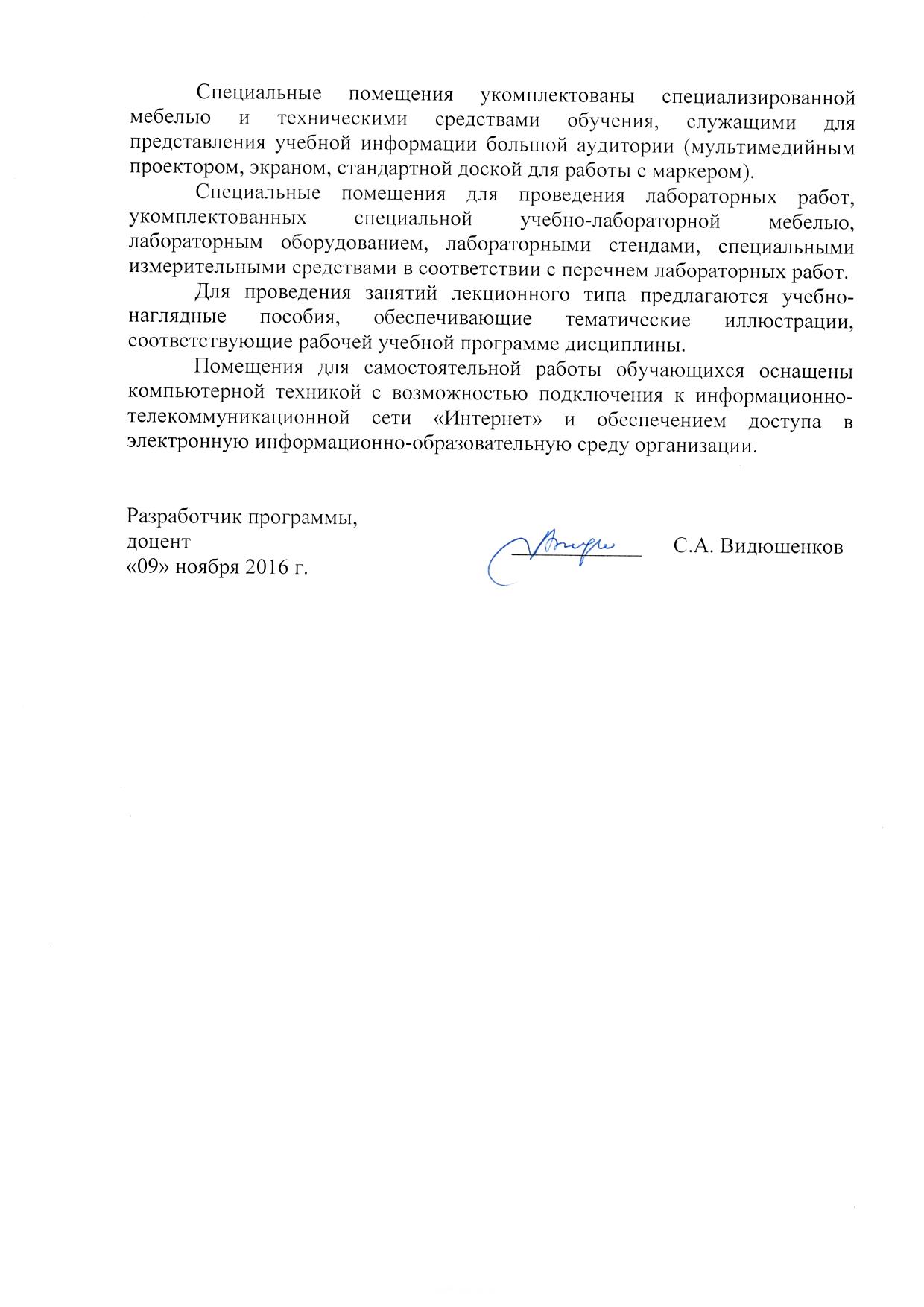 Вид учебной работыВсего часовСеместрСеместрВид учебной работыВсего часов56Контактная работа (по видам учебных занятий)В том числе:лекции (Л)практические занятия (ПЗ)лабораторные работы (ЛР)11232641664163216481632-Самостоятельная работа (СРС) (всего)953560Контроль814536Форма контроля знанийЭЭЭОбщая трудоемкость: час / з.е.288/8144/4144/4№ п/пНаименование раздела дисциплиныСодержание разделаЧасть  1Часть  1Часть  1Кинематический анализ стержневых системКинематический анализ стержневых систем.Виды стержневых систем.Виды опорных закреплений.Виды соединений дисков.Условия образования геометрически неизменяемых систем.Расчет статически определимых плоских и плоско-пространственных ферм на действие постоянной и временной нагрузокОпределение усилий в элементах  простых ферм от действия постоянной нагрузки.Понятие о линиях влияния усилий. Линии влияния усилий в простых и составных балках. Линии влияния усилий в стержнях простых и шренгельных ферм. Матричный метод построения линий влияния усилий в элементах ферм. Загружение линий влияния усилий постоянной и временной нагрузкой. Подбор поперечных сечений элементов ферм по условиям прочности и устойчивости.Часть  2Часть  2Часть  2Трехшарнирные арки и рамы Расчет трехшарнирных арок на постоянную нагрузку. Понятие рациональной оси трехшарнирных арок. Аналитический способ построения линий влияния усилий в трехшарнирных арках. Графо-аналитический способ построения линий влияния усилий в трехшарнирных арках. Загружение линий влияния усилий постоянной и временной нагрузками. Понятие о линиях влияния ядровых моментов. Проверка прочности трехшарнирных арок. Расчет трехшарнирных рам.Часть  3Часть  3Часть  3Расчет плоских статически неопределимых стержневых систем методом силПонятие статически неопределимых систем. Степень статической неопределимости. Выбор основной системы метода сил. Построение системы канонических уравнений метода сил. Вычисление коэффициентов и свободных членов системы канонических уравнений. Построение результирующих эпюр усилий. Деформационная и статическая проверки правильности полученных результатов. Матричная форма метода сил. Упрощение расчета для систем, имеющих ось симметрии. Расчет статически неопределимых систем на заданное смещение опор и на заданное температурное воздействие.Часть  4Часть  4Часть  4Расчет статически неопределимых рам методом  перемещенийСтепень кинематической  неопределимости рамы. Выбор основной системы метода перемещений. Построение системы канонических уравнений метода перемещений. Статический и энергетический способы вычисления коэффициентов и свободных членов системы канонических уравнений. Построение результирующих эпюр усилий. Деформационная и статическая проверки правильности полученных результатов. Матричная форма метода перемещений. Упрощение расчета для рам, имеющих ось симметрии. Расчет статически неопределимых рам на заданное смещение опор и на заданное температурное воздействие. Особенность расчета плоских рам с наклонными стойками. Часть  5Часть  5Часть  5Расчет плоских рам на устойчивость методом перемещенийДифференциальное уравнение сжато-изогнутого стержня. Частные случаи. Общий интеграл дифференциального уравнения. Решение дифференциального уравнения в варианте метода начальных параметров. Функции устойчивости. Единичные состояния. Определение величин критических нагрузок. Определение возможных форм потери устойчивости рамы. Часть 6Часть 6Часть 6Расчет стержневых систем  на свободные и вынужденные колебанияПонятие степени свободы системы. Дифференциальные уравнения свободных и вынужденных (гармонических) колебаний системы с одной степенью свободы. Резонанс. Колебания систем с конечным числом степеней свободы. Спектр собственных частот системы. Собственные формы колебаний. Свойство ортогональности собственных форм колебаний относительно масс. Резонансные кривые системы. Коэффициент динамики. Понятие о расчете конструкций на сейсмостойкость.№ п/пНаименование раздела дисциплиныЛПЗЛРСРС1Кинематический анализ стержневых систем2-222Расчет статически определимых плоских и плоско-пространственных ферм на действие постоянной и временной  нагрузок410483Трехшарнирные арки и рамы46464Расчет плоских 
статически неопределимых стержневых систем методом  сил616619Итого163216355Расчет статически неопределимых рам 
методом  перемещений612-346Расчет плоских рам на устойчивость методом перемещений610-147Расчет стержневых
 систем на свободные и вынужденные колебания410-12Итого1632-60Итого32641695№п/пНаименование разделаПеречень учебно-методического обеспечения1Кинематический анализ стержневых систем1. Дарков А. В.  Строительная механика [Электронный ресурс] : учеб. / А. В. Дарков, Н.  Н. Шапошников. – Электрон.дан. - СПб.: Лань, 2010. - 656 с. – Режим доступа: http://e.lanbook.com/book/121— Загл. с экрана.2. Александров А. В.  Строительная механика : в 2-х кн.: учеб.пособие: для вузов ж.-д. трансп. / А. В. Александров, В. Д. Потапов, В. Б. Зылев ; ред. А. В. Александров. - М. : Высшая школа. - ISBN 978-5-06-005356-2.Кн. 2 : Динамика и устойчивость упругих систем. - 2008. - 384 с. : ил.3. Строительная механика. Примеры и задачи : учеб. пособие: для вузов / С. В. Елизаров [и др.]; ред. С. В. Елизаров - СПб.: ПГУПС, 2009.- 460 с.2Расчет статически определимых плоских и плоско-пространственных ферм на действие постоянной и временной  нагрузок1. Дарков А. В.  Строительная механика [Электронный ресурс] : учеб. / А. В. Дарков, Н.  Н. Шапошников. – Электрон.дан. - СПб.: Лань, 2010. - 656 с. – Режим доступа: http://e.lanbook.com/book/121— Загл. с экрана.2. Александров А. В.  Строительная механика : в 2-х кн.: учеб.пособие: для вузов ж.-д. трансп. / А. В. Александров, В. Д. Потапов, В. Б. Зылев ; ред. А. В. Александров. - М. : Высшая школа. - ISBN 978-5-06-005356-2.Кн. 2 : Динамика и устойчивость упругих систем. - 2008. - 384 с. : ил.3. Строительная механика. Примеры и задачи : учеб. пособие: для вузов / С. В. Елизаров [и др.]; ред. С. В. Елизаров - СПб.: ПГУПС, 2009.- 460 с.3Трехшарнирные  арки и рамы1. Дарков А. В.  Строительная механика [Электронный ресурс] : учеб. / А. В. Дарков, Н.  Н. Шапошников. – Электрон.дан. - СПб.: Лань, 2010. - 656 с. – Режим доступа: http://e.lanbook.com/book/121— Загл. с экрана.2. Александров А. В.  Строительная механика : в 2-х кн.: учеб.пособие: для вузов ж.-д. трансп. / А. В. Александров, В. Д. Потапов, В. Б. Зылев ; ред. А. В. Александров. - М. : Высшая школа. - ISBN 978-5-06-005356-2.Кн. 2 : Динамика и устойчивость упругих систем. - 2008. - 384 с. : ил.3. Строительная механика. Примеры и задачи : учеб. пособие: для вузов / С. В. Елизаров [и др.]; ред. С. В. Елизаров - СПб.: ПГУПС, 2009.- 460 с.4Расчет плоских статически неопределимых стержневых систем методом  сил1. Дарков А. В.  Строительная механика [Электронный ресурс] : учеб. / А. В. Дарков, Н.  Н. Шапошников. – Электрон.дан. - СПб.: Лань, 2010. - 656 с. – Режим доступа: http://e.lanbook.com/book/121— Загл. с экрана.2. Александров А. В.  Строительная механика : в 2-х кн.: учеб.пособие: для вузов ж.-д. трансп. / А. В. Александров, В. Д. Потапов, В. Б. Зылев ; ред. А. В. Александров. - М. : Высшая школа. - ISBN 978-5-06-005356-2.Кн. 2 : Динамика и устойчивость упругих систем. - 2008. - 384 с. : ил.3. Строительная механика. Примеры и задачи : учеб. пособие: для вузов / С. В. Елизаров [и др.]; ред. С. В. Елизаров - СПб.: ПГУПС, 2009.- 460 с.5Расчет статически неопределимых рам методом  перемещений1. Дарков А. В.  Строительная механика [Электронный ресурс] : учеб. / А. В. Дарков, Н.  Н. Шапошников. – Электрон.дан. - СПб.: Лань, 2010. - 656 с. – Режим доступа: http://e.lanbook.com/book/121— Загл. с экрана.2. Александров А. В.  Строительная механика : в 2-х кн.: учеб.пособие: для вузов ж.-д. трансп. / А. В. Александров, В. Д. Потапов, В. Б. Зылев ; ред. А. В. Александров. - М. : Высшая школа. - ISBN 978-5-06-005356-2.Кн. 2 : Динамика и устойчивость упругих систем. - 2008. - 384 с. : ил.3. Строительная механика. Примеры и задачи : учеб. пособие: для вузов / С. В. Елизаров [и др.]; ред. С. В. Елизаров - СПб.: ПГУПС, 2009.- 460 с.6Расчет плоских рам на устойчивость методом перемещений1. Дарков А. В.  Строительная механика [Электронный ресурс] : учеб. / А. В. Дарков, Н.  Н. Шапошников. – Электрон.дан. - СПб.: Лань, 2010. - 656 с. – Режим доступа: http://e.lanbook.com/book/121— Загл. с экрана.2. Александров А. В.  Строительная механика : в 2-х кн.: учеб.пособие: для вузов ж.-д. трансп. / А. В. Александров, В. Д. Потапов, В. Б. Зылев ; ред. А. В. Александров. - М. : Высшая школа. - ISBN 978-5-06-005356-2.Кн. 2 : Динамика и устойчивость упругих систем. - 2008. - 384 с. : ил.3. Строительная механика. Примеры и задачи : учеб. пособие: для вузов / С. В. Елизаров [и др.]; ред. С. В. Елизаров - СПб.: ПГУПС, 2009.- 460 с.7Расчет стержневых систем  на свободные и вынужденные колебания1. Дарков А. В.  Строительная механика [Электронный ресурс] : учеб. / А. В. Дарков, Н.  Н. Шапошников. – Электрон.дан. - СПб.: Лань, 2010. - 656 с. – Режим доступа: http://e.lanbook.com/book/121— Загл. с экрана.2. Александров А. В.  Строительная механика : в 2-х кн.: учеб.пособие: для вузов ж.-д. трансп. / А. В. Александров, В. Д. Потапов, В. Б. Зылев ; ред. А. В. Александров. - М. : Высшая школа. - ISBN 978-5-06-005356-2.Кн. 2 : Динамика и устойчивость упругих систем. - 2008. - 384 с. : ил.3. Строительная механика. Примеры и задачи : учеб. пособие: для вузов / С. В. Елизаров [и др.]; ред. С. В. Елизаров - СПб.: ПГУПС, 2009.- 460 с.